İşyeri Eğimi alan öğrencilerin; işyerinde tam zamanlı ve dönem boyunca kesintisiz çalışma zorunluluğu vardır. Ancak; sınav, hastalık, ailevi sebeplerden dolayı izin almasını gerektiren bir mazereti varsa, işyeri eğitim yetkilisinden alacağı izin ile bu formu doldurup imzalatarak dosyasına eklemelidir.Yukarıdaki adı ve soyadı belirtilen öğrenci mazereti sebebiyle, belirtilen tarihlerde bilgimiz dahilinde mazeret izni almıştır.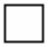 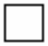 